Projekt pn. „Wsparcie deinstytucjonalizacji pieczy zastępczej w subregionie kaliskim” w ramach programu FUNDUSZE EUROPEJSKIE DLA WIELKOPOLSKI 2021-2027, priorytet 6: Fundusze europejskie dla Wielkopolski o silniejszym wymiarze społecznym (EFS+), działanie 6.15 Wsparcie rodziny i systemu pieczy zastępczej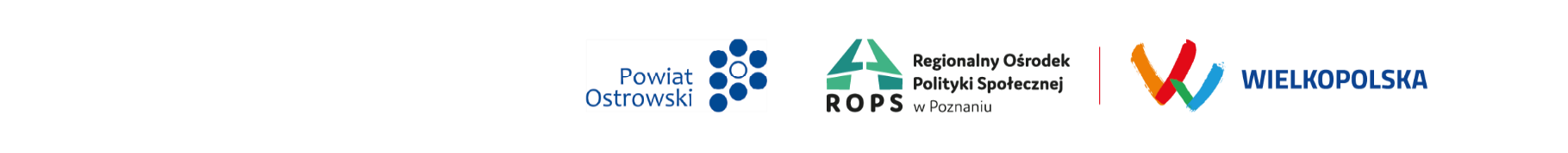 Ostrów Wielkopolski dnia: 2024-04-11Powiatowe Centrum Pomocy Rodzinie w Ostrowie WielkopolskimAl. Słowackiego 1C63-400 Ostrów WielkopolskiWYKONAWCYubiegający się o zamówienieZAWIADOMIENIEo wyborze najkorzystniejszej ofertyZamawiający, Powiatowe Centrum Pomocy Rodzinie w Ostrowie Wielkopolskim, działając na podstawie art. 253 ust. 1 ustawy z dnia 11 września 2019r. Prawo zamówień publicznych (t.j. Dz. U. z 2023r. poz. 1605 ze zm.), zwanej dalej „ustawą Pzp”, informuje, że w toczącym się postępowaniu o udzielenie zamówienia publicznego, jako najkorzystniejsza wybrana została oferta:Punktacja przyznana ofertom w poszczególnych kryteriach oceny ofert wraz z łączną liczbą punktów:Informacja o terminie zawarcia umowyUmowa w sprawie zamówienia publicznego, zgodnie z art. 308 ust. 2 ustawy Pzp, zostanie zawarta, z uwzględnieniem art. 577 ustawy Pzp, w terminie nie krótszym niż 5 dni od dnia przesłania niniejszego zawiadomienia o wyborze najkorzystniejszej oferty.Umowa w sprawie zamówienia publicznego może być zawarta przed upływem terminu, o którym mowa powyżej, jeżeli zachodzą okoliczności wymienione w art. 308 ust. 3 ustawy Pzp.Zamawiający/-/  Wojciech RachwalskiDyrektor PCPR w Ostrowie WielkopolskimDotyczy:postępowania o udzielenie zamówienia publicznego, prowadzonego w trybie podstawowym bez negocjacji - art. 275 pkt. 1 ustawy Pzp na ”Usługę przeprowadzenia kompleksowych diagnoz dla wychowanków rodzinnej pieczy zastępczej z powiatu ostrowskiego” – DOA.370.1.2024.Ostrowskie Centrum TerapiiKresowa 1 63-400 Ostrów Wielkopolskina:Usługę przeprowadzenia kompleksowych diagnoz dla wychowanków rodzinnej pieczy zastępczej z powiatu ostrowskiego za cenę brutto 120 000.00 zł.Uzasadnienie wyboru:Oferta spełnia wymagania formalno-prawne.Nr ofertyNazwa i adres wykonawcyCenaDoświa-dczenie logopedy, neurologopedyDoświa-dczenie fizjotera-peutyDoświa-dczenie terapeuty integracji sensory-cznejDoświa-dczenie neuropsy-chologaŁączna liczba punktów1Ostrowskie Centrum TerapiiKresowa 1 63-400 Ostrów Wielkopolski  60,00  10,00  10,00  10,00  10,00  100,00